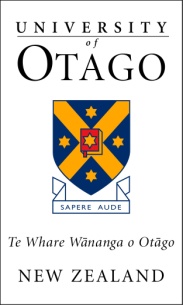 QUALITY ADVANCEMENT COMMITTEECommittee Secretary:  Renee Twhigg:  Telephone 03 479 8421  Fax 03 479 8692E-mail: renee.twhigg@otago.ac.nzA meeting of the Quality Advancement Committee will be held in Committee Room North on Tuesday 17 March 2015 at 2:00 p.m.Professor V A SmithConvenerAGENDAThe Committee is asked:Minutes	To confirm	the minutes of a meeting of the Committee held on 18 November 2014.				pages 1-4Intimations from SenateTo note	that the Senate, 25 February 2015, received the minutes of a meeting of the Committee held on 18 November 2014.Membership and Terms of ReferenceTo note	(a)	that Ms Katy Columb and Associate Professor Rose Flynn are the Senate nominees on the Committee for a three-year term;	(b)	that Miss Jean Mace, Mr Kris Platt and Mr Nigel Thynn are the OUSA representatives on the Committee for 2015.To consider	the Terms of Reference for the Committee.	pages 5-6Academic Audit ActivitiesTo receive	a verbal report from the Director, University Quality Advancement.To note	(a)	that the AQA Audit Framework is available at http://www.aqa.ac.nz/framework	(b)	that the AQA Audit report on Christchurch University is available at http://www.aqa.ac.nz/christchurch. Quality SurveysTo receive	a report from the Surveys Co-ordinator.	pages 11-122015 Quality Forum ProgrammeTo receive	a report from the Surveys Co-ordinator.	pages 13-14Quality Reviews Programme To receive 	a report from the Reviews Co-ordinator.	pages 15-16To consider	proposed additions (revised) to the generic Terms of Reference relating to the University’s commitment to sustainability and sustainable practices, including background information and prompts for addressing this Term of Reference in Self Review documentation.	pages 17-20Convener’s BusinessDate of Next Meeting	To note	that the next meeting of the Committee has been set down for Tuesday 23 June 2015, from 2:00pm to 4:00pm in Committee Room North. RMT10 March 2015DistributionProfessor V A Smith (Convener)Professor R J BoonMs B S ClarkAssociate Professor P A CliffMs K L ColumbAssociate Professor R P FlynnMr D N GlassDr C GrantAssociate Professor S E GreenwoodProfessor K A HinchcliffMiss J A C MaceMs M A MartinProfessor H D NortonMr J S PetersMr K W PlattAssociate Professor L G SaundersProfessor R A SmartMr N A ThynnThe Reviews Co-ordinatorThe Surveys Co-ordinatorMs R M Twhigg